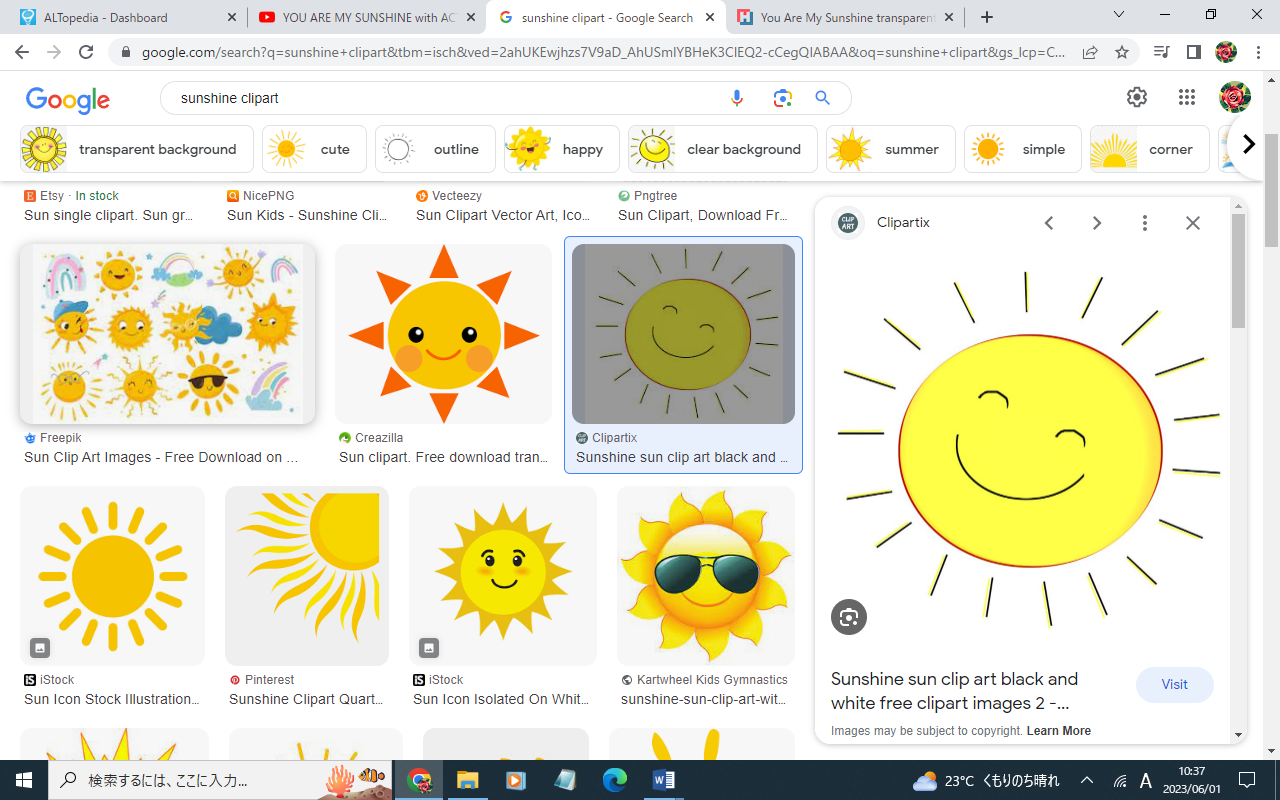 You Are My SunshineYou are my sunshine, my only sunshine君は私の太陽、唯一の太陽	You make me happy when skies are gray曇り空のときでさえ私を幸せにしてくれるYou’ll never know dear how much I love you.君は知らない、私がどれほど君を愛しているかPlease don’t take my sunshine away.お願いだから私から太陽を奪わないで。